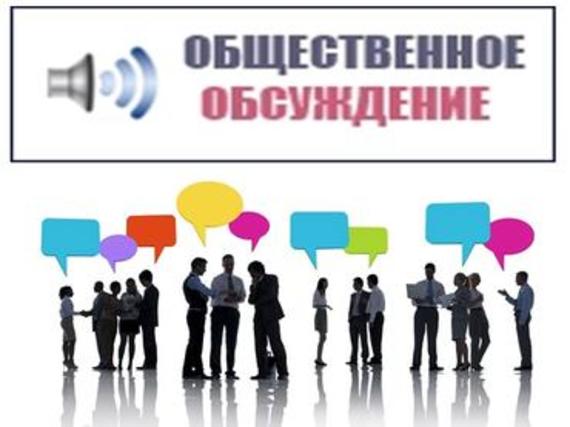                        Уважаемые предприниматели Белоярского района!        На региональном портале https://regulation.admhmao.ru/   до 08.11.2023 года проходят публичные консультации по проектам нормативного правового акта администрации Белоярского района «О Порядке предоставления за счет средств бюджета Белоярского района акционерному обществу «ЮТэйр-Вертолетные услуги» субсидии в целях возмещения недополученных доходов в связи с оказанием населению услуг по перевозке пассажиров и багажа воздушным транспортом между поселениями в границах Белоярского района, в 2024 году» и «О Порядке предоставления за счет средств бюджета Белоярского района акционерному обществу «Северречфлот» субсидии в целях возмещения недополученных доходов в связи с оказанием населению услуг по перевозке пассажиров и багажа речным транспортом между поселениями в границах Белоярского района, в 2024 году».      Предлагаем Вам, ознакомиться с постановлением и принять участие в общественных обсуждениях.  А также, Вы  можете оставить свои отзывы и предложения на официальном сайте органов администрации Белоярского района во вкладке «Документы» – Оценка регулирующего воздействия» или на портале https://regulation.admhmao.ru/        Для нас важно каждое мнение!